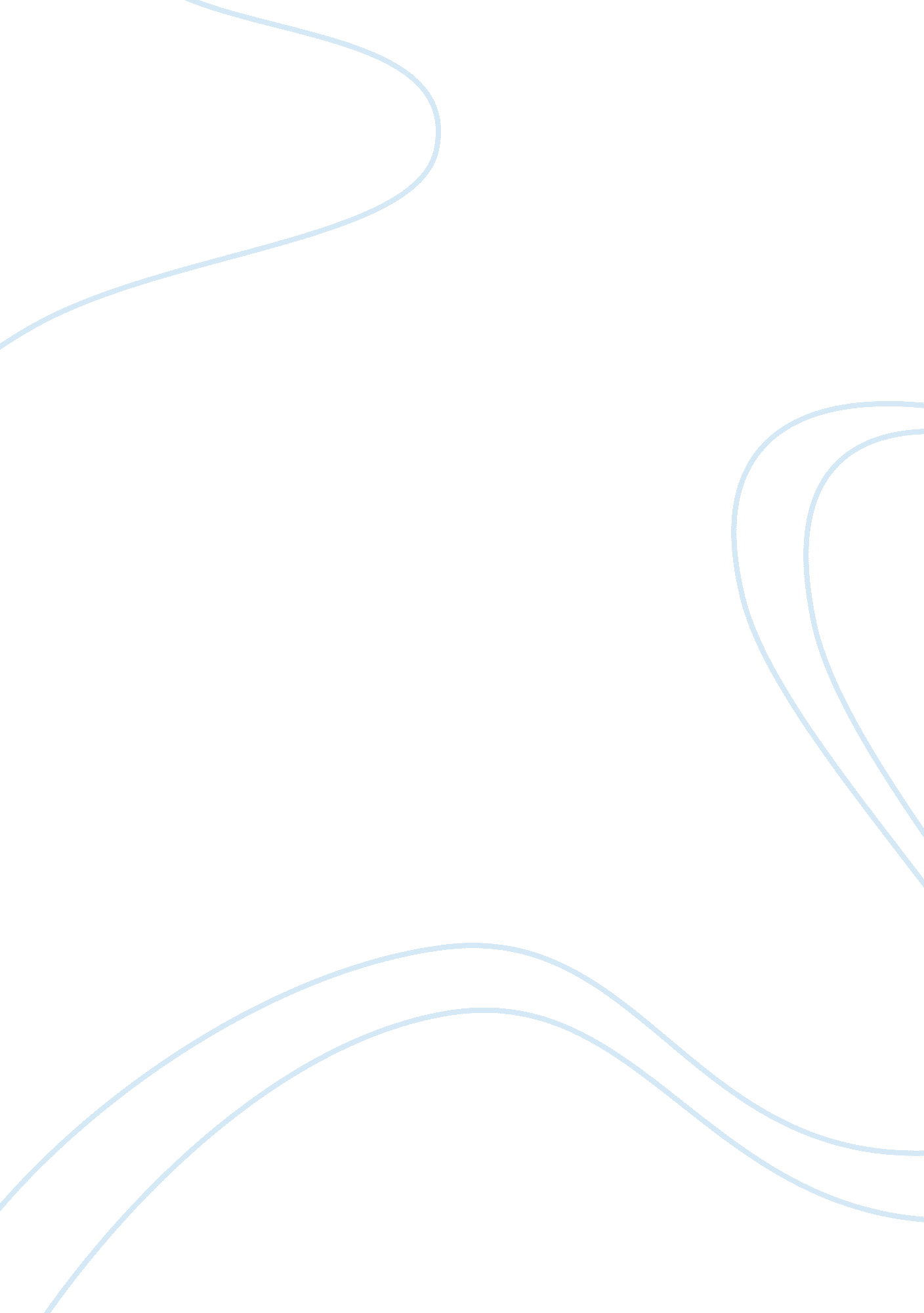 The underground welder as a piece of literatureLiterature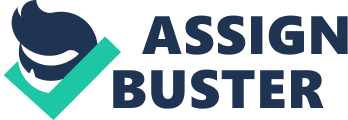 The theme of the story in terms of its contribution to the literature and the overall world. The art in the comic novel is not only stunning but also frightening. The use of monochromatic illustrations and art gives the piece the feel of emptiness. Most episodes in the comic are either at night, underwater, or isolating Jack from the rest of the world. The use of such literary devices mimics the emptiness that Jack feels inside. The portion of the story where jack only exists for himself creates a moment of fright for Jack and the reader. 
The stylized and graphic presentations of character also reveal the loneliness of Jack. However, the other characters in the graphic novel are more expressive and animated compared to the main character, Jack. The graphic presentations of Jack show lack of expression and deep, hollow eyes illustrates a life full of loneliness and fear. Jack appears to the reader as a man standing on a life of nothingness, and there is nothing the reader can do to help, but watch him fall. 
In addition to using art, drawings, and illustrations, the author also uses written text to develop the novel. Jack’s fall is evident when he finds his father’s watch that triggers old memories of his father’s death (Ele par. 12). The illustrations and written text reveal Jack’s obsession with the watch. The use of the watch is symbolic. The watch in the story is used to show that Jack is hiding his father's memories by seeing his father as a hero. The author uses other literary devices such as suspense and flashback to develop the story and connect with readers. The use of such a device mostly used in literature and not comics. The fact that various literary devices are abundant in " The Underwater welder" shows the extent to which the novel is more of a working-class work of literature than a comic book. The combination of written texts, illustrations, and art make this comic novel connect perfectly with readers both from a visual and aural perspective. As such, the novel enables the reader to see and create the voices of characters in the story. The novel uses illustrations to immerse the reader into the world presented in the story creating more impact than traditional forms of storytelling. Therefore, The Underwater Welder remains both a comic and a top-class piece of literature. 